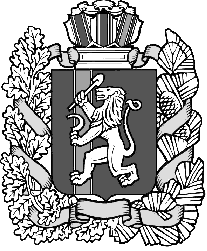 Администрация Дзержинского сельсоветаДзержинского района Красноярского края  ПОСТАНОВЛЕНИЕс. Дзержинское15.12.2016                                                                                              № 214 - п О размещении информации о среднемесячной заработной плате руководителей, заместителей и главных бухгалтеров  муниципальных учреждений, муниципальных унитарных предприятий в информационно-телекоммуникационной сети «Интернет».                 На основании Федерального закона от 03.07.2016 года № 347 ФЗ «О внесении  изменений в Трудовой кодекс Российской Федерации», статьи 349.5 Трудового кодекса Российской Федерации, руководствуясь ст. 31 Устава администрации сельсовета, ПОСТАНОВЛЯЮ:                1. Утвердить Порядок размещения информации о среднемесячной заработной плате руководителей, заместителей и главных бухгалтеров  муниципальных учреждений, муниципальных унитарных предприятий в информационно-телекоммуникационной сети «Интернет» на официальном сайте администрации Дзержинского района согласно приложению.        2.  Контроль за выполнением настоящего постановления оставляю за собой.       3.  Опубликовать настоящее решение в газете « Дзержинец» и разместить в сети «Интернет» на официальном сайте администрации Дзержинского района.       4. Постановление вступает в силу в день, следующий за днем его официального опубликования. Глава сельсовета                                                                           А. И. Сонич                                                                      Приложение                                                                        к постановлению администрации                                                                       Дзержинского сельсовета                                                                      от 15.12.2016г. № 214 - пПорядок размещения информации о рассчитываемой за календарный год среднемесячной заработной плате руководителей, их заместителей и главных бухгалтеров муниципальных учреждений, муниципальных унитарных предприятий1. Настоящий Порядок устанавливает обязанности по размещению сведений о рассчитываемой за календарный год среднемесячной заработной плате руководителей, их заместителей и главных бухгалтеров муниципальных учреждений, муниципальных унитарных предприятий в информационно-телекоммуникационной сети "Интернет" на официальном сайте администрации Дзержинского района.2. На официальном сайте размещается информация о рассчитываемой за календарный год среднемесячной заработной плате руководителей, их заместителей и главных бухгалтеров муниципальных учреждений, муниципальных унитарных предприятий.3. В составе размещаемой на официальном сайте информации рассчитываемой за календарный год среднемесячной заработной плате руководителей, их заместителей и главных бухгалтеров муниципальных учреждений, муниципальных унитарных предприятий запрещается указывать данные, позволяющие определить место жительства, почтовый адрес, телефон и иные индивидуальные средства коммуникации лиц указанных в пункте 2, а так же сведения, отнесенные к государственной тайне или сведения конфиденциального характера.4. Сведения о рассчитываемой за календарный год среднемесячной заработной плате руководителей, их заместителей и главных бухгалтеров муниципальных учреждений, муниципальных унитарных предприятий находятся на официальном сайте и ежегодно обновляются в течение 14 рабочих дней со дня истечения календарного года.5. Размещение на официальном сайте сведений о рассчитываемой за календарный год среднемесячной заработной плате руководителей, их заместителей и главных бухгалтеров муниципальных учреждений, муниципальных унитарных предприятий, указанных в пункте 2 настоящего Порядка обеспечивается кадровой службой.6. Руководители, сотрудники кадровой службы несут в соответствии с законодательством Российской Федерации ответственность за несоблюдение настоящего Порядка.